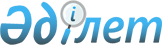 Об утверждении бюджета Сухорабовского сельского округа района Шал акына на 2020-2022 годыРешение маслихата района Шал акына Северо-Казахстанской области от 8 января 2020 года № 43/14. Зарегистрировано Департаментом юстиции Северо-Казахстанской области 13 января 2020 года № 5916.
      Сноска. Вводится в действие с 01.01.2020 в соответствии с пунктом 4 настоящего решения.
      В соответствии со статьями 9-1, 75 Бюджетного кодекса Республики Казахстан от 4 декабря 2008 года и статьей 6 Закона Республики Казахстан от 23 января 2001 года "О местном государственном управлении и самоуправлении в Республике Казахстан", маслихат района Шал акына Северо-Казахстанской области РЕШИЛ:
      1. Утвердить бюджет Сухорабовского сельского округа района Шал акына на 2020-2022 годы согласно приложениям 1, 2, 3 соответственно, в том числе на 2020 год в следующих объемах:
      1) доходы – 33 076,9 тысяч тенге:
      налоговые поступления – 1 755 тысяч тенге;
      неналоговые поступления – 240 тысяч тенге;
      поступления от продажи основного капитала – 0 тысяч тенге;
      поступления трансфертов – 31 081,9 тысяч тенге;
      2) затраты – 33 076,9 тысяч тенге;
      3) чистое бюджетное кредитование – 0 тысяч тенге:
      бюджетные кредиты – 0 тысяч тенге;
      погашение бюджетных кредитов – 0 тысяч тенге;
      4) сальдо по операциям с финансовыми активами – 0 тысяч тенге:
      приобретение финансовых активов – 0 тысяч тенге;
      поступления от продажи финансовых активов государства – 0 тысяч тенге;
      5) дефицит (профицит) бюджета – 0 тысяч тенге;
      6) финансирование дефицита (использование профицита) бюджета – 0 тысяч тенге:
      поступление займов – 0 тысяч тенге;
      погашение займов – 0 тысяч тенге;
      используемые остатки бюджетных средств – 0 тысяч тенге.
      Сноска. Пункт 1 в редакции решения маслихата района Шал акына Северо-Казахстанской области от 17.06.2020 № 49/5 (вводится в действие с 01.01.2020); в редакции решения маслихата района Шал акына СевероКазахстанской области от 07.12.2020 № 55/13 (вводится в действие с 01.01.2020).


      2. Установить, что доходы бюджета Сухорабовского сельского округа на 2020 год формируются в соответствии со статьей 52-1 Бюджетного кодекса Республики Казахстан за счет следующих налоговых поступлений:
      1) налога на имущество физических лиц по объектам обложения данным налогом, находящимся на территории Сухорабовского сельского округа;
      2) земельного налога на земли населенных пунктов с физических и юридических лиц по земельным участкам, находящимся на территории Сухорабовского сельского округа;
      3) налога на транспортные средства:
      с физических лиц, место жительства которых находится на территории Сухорабовского сельского округа;
      с юридических лиц, место нахождения которых, указываемое в их учредительных документах, располагается на территории Сухорабовского сельского округа.
      3. Установить бюджетную субвенцию, передаваемую из районного бюджета в бюджет Сухорабовского сельского округа на 2020 год в сумме 22 861 тысяч тенге.
      4. Настоящее решение вводится в действие с 1 января 2020 года. Бюджет Сухорабовского сельского округа района Шал акына на 2020 год 
      Сноска. Приложение 1 в редакции решения маслихата района Шал акына Северо-Казахстанской области от 25.09.2020 № 53/10 (вводится в действие с 01.01.2020); в редакции решения маслихата района Шал акына СевероКазахстанской области от 07.12.2020 № 55/13 (вводится в действие с 01.01.2020). Бюджет Сухорабовского сельского округа района Шал акына на 2021 год Бюджет Сухорабовского сельского округа района Шал акына на 2022 год
					© 2012. РГП на ПХВ «Институт законодательства и правовой информации Республики Казахстан» Министерства юстиции Республики Казахстан
				
      Председатель сессии 
маслихата района Шал акына 
Северо-Казахстанской области 

Д.Жаркинбаев

      Секретарь маслихата 
района Шал акына 
Северо-Казахстанской области 

О.Амрин
Приложение 1 
к решению маслихата
района Шал акына
Северо-Казахстанской области
от 8 января 2020 года № 43/14
Категория
Категория
Категория
Наименование
Сумма тысяч тенге 
Класс
Класс
Наименование
Сумма тысяч тенге 
Подкласс
Наименование
Сумма тысяч тенге 
1) Доходы:
33 076,9
1
Налоговые поступления
1 755
04
Налоги на собственность
1 755
1
Налоги на имущество
15
3
Земельный налог
286
4
Налог на транспортные средства
1 454
2
Неналоговые поступления
240
06
Прочие неналоговые поступления
240
1
Прочие неналоговые поступления
240
4
Поступления трансфертов
31 081,9
02
Трансферты из вышестоящих органов государственного управления
31 081,9
3
Трансферты из районных (городов областного значения) бюджетов
31 081,9
Функциональная группа
Функциональная группа
Функциональная группа
Наименование
Сумма тысяч тенге
Администратор бюджетных программ
Администратор бюджетных программ
Наименование
Сумма тысяч тенге
Программа
Наименование
Сумма тысяч тенге
2) Затраты:
33 076,9
01
Государственные услуги общего характера
13 708,8
124
Аппарат акима города районного значения, села, поселка, сельского округа
13 666,8
001
Услуги по обеспечению деятельности акима города районного значения села, поселка, сельского округа
13 666,8
022
Капитальные расходы государственного органа
42
04
Образование
2 172,2
124
Аппарат акима города районного значения, села, поселка, сельского округа
2 172,2
005
Организация бесплатного подвоза учащихся до школы и обратно в сельской местности
2 172,2
07
Жилищно-коммунальное хозяйство
11 405,9
124
Аппарат акима города районного значения, села, поселка, сельского округа
11 405,9
008
Освещение улиц в населенных пунктах
8 405,9
011
Благоустройство и озеленение населенных пунктов
3 000
12
Транспорт и коммуникации
4 897
124
Аппарат акима города районного значения, села, поселка, сельского округа
4 897
013
Обеспечение функционирования автомобильных дорог в городах районного значения, селах, поселках, сельских округах
4 897
13
Прочие
893
124
Аппарат акима города районного значения, села, поселка, сельского округа
893
040
Реализация мероприятий для решения вопросов обустройства населенных пунктов в реализацию мер по содействию экономическому развитию регионов в рамках Государственной программы развития регионов до 2025 года
893
3) Чистое бюджетное кредитование
0
Бюджетные кредиты
0
Погашение бюджетных кредитов
0
4) Сальдо по операциям с финансовыми активами 
0
Приобретение финансовых активов
0
Поступления от продажи финансовых активов государства
0
5) Дефицит (профицит) бюджета
0
6) Финансирование дефицита (использование профицита) бюджета
0
Поступления займов
0
Погашение займов
0
Категория
Категория
Категория
Наименование
Сумма тысяч тенге
Класс
Класс
Наименование
Сумма тысяч тенге
Подкласс
Наименование
Сумма тысяч тенге
8
Используемые остатки бюджетных средств
0
01
Остатки бюджетных средств
0
1
Свободные остатки бюджетных средств
0Приложение 2 
к решению маслихата 
района Шал акына от 8 января 
2020 года № 43/14
Категория
Категория
Категория
Наименование
Сумма тысяч тенге
Класс
Класс
Наименование
Сумма тысяч тенге
Подкласс
Наименование
Сумма тысяч тенге
1) Доходы:
24 755
1
Налоговые поступления
1 755
04
Налоги на собственность
1 755
1
Налоги на имущество
15
3
Земельный налог
286
4
Налог на транспортные средства
1 454
4
Поступления трансфертов
23 000
02
Трансферты из вышестоящих органов государственного управления
23 000
3
Трансферты из районных (городов областного значения) бюджетов
23 000
Функциональная группа
Функциональная группа
Функциональная группа
Наименование
Сумма тысяч тенге
Администратор бюджетных программ
Администратор бюджетных программ
Наименование
Сумма тысяч тенге
Программа
Наименование
Сумма тысяч тенге
2) Затраты:
24 755
01
Государственные услуги общего характера
12 992
124
Аппарат акима города районного значения, села, поселка, сельского округа
12 992
001
Услуги по обеспечению деятельности акима города районного значения села, поселка, сельского округа
12 992
04
Образование
989
124
Аппарат акима города районного значения, села, поселка, сельского округа
989
005
Организация бесплатного подвоза учащихся до ближайшей школы и обратно в сельской местности
989
07
Жилищно-коммунальное хозяйство
315
124
Аппарат акима города районного значения, села, поселка, сельского округа
315
008
Освещение улиц в населенных пунктах
315
011
Благоустройство и озеленение населенных пунктов
9008
12
Транспорт и коммуникации
401
124
Аппарат акима города районного значения, села, поселка, сельского округа
401
013
Обеспечение функционирования автомобильных дорог в городах районного значения, селах, поселках, сельских округах
401
13
Прочие
1050
124
Аппарат акима города районного значения, села, поселка, сельского округа
1050
040
Реализация мероприятий для решения вопросов обустройства населенных пунктов в реализацию мер по содействию экономическому развитию регионов в рамках Государственной программы развития регионов до 2025 года
1050
3) Чистое бюджетное кредитование
0
Бюджетные кредиты
0
Погашение бюджетных кредитов
0
4) Сальдо по операциям с финансовыми активами 
0
Приобретение финансовых активов
0
Поступления от продажи финансовых активов государства
0
5) Дефицит (профицит) бюджета
0
6) Финансирование дефицита (использование профицита) бюджета
0
Поступления займов
0
Погашение займов
0
Категория
Категория
Категория
Наименование
Сумма тысяч тенге
Класс
Класс
Наименование
Сумма тысяч тенге
Подкласс
Наименование
Сумма тысяч тенге
8
Используемые остатки бюджетных средств
0
01
Остатки бюджетных средств
0
1
Свободные остатки бюджетных средств
0Приложение 3 
к решению маслихата 
района Шал акына от 8 января 
2020 года № 43/14
Категория
Категория
Категория
Наименование
Сумма тысяч тенге
Класс
Класс
Наименование
Сумма тысяч тенге
Подкласс
Наименование
Сумма тысяч тенге
1) Доходы:
25 755
1
Налоговые поступления
1 755
04
Налоги на собственность
1 755
1
Налоги на имущество
15
3
Земельный налог
286
4
Налог на транспортные средства
1 454
4
Поступления трансфертов
24 000
02
Трансферты из вышестоящих органов государственного управления
24 000
3
Трансферты из районных (городов областного значения) бюджетов
24 000
Функциональная группа
Функциональная группа
Функциональная группа
Наименование
Сумма тысяч тенге
Администратор бюджетных программ
Администратор бюджетных программ
Наименование
Сумма тысяч тенге
Программа
Наименование
Сумма тысяч тенге
2) Затраты:
25 755
01
Государственные услуги общего характера
12 992
124
Аппарат акима города районного значения, села, поселка, сельского округа
12 992
001
Услуги по обеспечению деятельности акима города районного значения села, поселка, сельского округа
12 992
04
Образование
1038
124
Аппарат акима города районного значения, села, поселка, сельского округа
1038
005
Организация бесплатного подвоза учащихся до ближайшей школы и обратно в сельской местности
1038
07
Жилищно-коммунальное хозяйство
331
124
Аппарат акима города районного значения, села, поселка, сельского округа
331
008
Освещение улиц в населенных пунктах
331
011
Благоустройство и озеленение населенных пунктов
9 871
12
Транспорт и коммуникации
421
124
Аппарат акима города районного значения, села, поселка, сельского округа
421
013
Обеспечение функционирования автомобильных дорог в городах районного значения, селах, поселках, сельских округах
421
13
Прочие
1102
124
Аппарат акима города районного значения, села, поселка, сельского округа
1102
040
Реализация мероприятий для решения вопросов обустройства населенных пунктов в реализацию мер по содействию экономическому развитию регионов в рамках Государственной программы развития регионов до 2025 года
1102
3) Чистое бюджетное кредитование
0
Бюджетные кредиты
0
Погашение бюджетных кредитов
0
4) Сальдо по операциям с финансовыми активами 
0
Приобретение финансовых активов
0
Поступления от продажи финансовых активов государства
0
5) Дефицит (профицит) бюджета
0
6) Финансирование дефицита (использование профицита) бюджета
0
Поступления займов
0
Погашение займов
0
Категория
Категория
Категория
Наименование
Сумма тысяч тенге
Класс
Класс
Наименование
Сумма тысяч тенге
Подкласс
Наименование
Сумма тысяч тенге
8
Используемые остатки бюджетных средств
0
01
Остатки бюджетных средств
0
1
Свободные остатки бюджетных средств
0